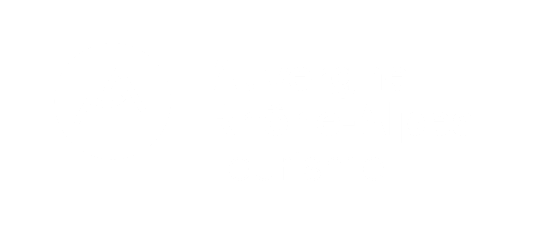 	Dossier de candidatureIdentification du candidatRaison sociale : 		Adresse : 		CP : …………………………  VILLE : ……………………Téléphone : 	……………………………………………..						Courriel : …………………………………………………Site Internet : …………………………………………N° de SIRET : ………………………………………………………………………………………….N° déclaration d’activité : ………………………………………………………………Chiffres d’affaires 2016 (si connu) : …………… Chiffres d’affaires 2017 (si connu) : ……………Chiffres d’affaires 2018 (si connu) : ……………Nom et Prénom du responsable légal : ……………………………………………………………………..Téléphone : ……………………………………..							Courriel :……………………………………………………….Nom et prénom du responsable de projet : …………………………………………………………………Téléphone : ……………………………………………………………… 					Courriel : ……………………………………………………………………Attestations sur l’honneurLe candidat s’engage à fournir dans sa réponse les attestations sur l’honneur concernant : La régularité de sa situation vis-à-vis des obligations sociales (paiement des cotisations et contribution sociales) et fiscales (paiement de la TVA et de l'impôt sur le revenu ou sur les sociétés)	La Régularité de l’emploi des travailleurs handicapés et étrangers (Attestation de « vigilance »)Mémoire techniquePour chaque lot auquel il entend soumissionner, le candidat doit répondre point par point aux critères de sélection figurant à l’article 7 du Règlement de la Consultation à savoir :-	Compréhension du besoin et méthode d’accompagnement proposée  Proposition technique détaillée et exemples de réalisation en lien avec la nature du lot-	Expertises développées sur la production de média(s) à destination de formations digitalesProposition financièreL’offre doit être exprimée en coût/jour pour chaque lot sur le(s)quel(s) le prestataire souhaite se positionner. Le prestataire devra utiliser le bordereau de tarifs joint à la consultation. Le tarif sera valable pour toute la durée du marché. Durée minimale d’un (1) an à compter de sa notification au titulaire, renouvelable annuellement par tacite reconduction sans que la durée ne puisse excéder trois (3) ans.Acte d’engagement(A nous envoyer en double exemplaire) Nom de l’organisme qui passe le marché :AUVERGNE-RHÔNE-ALPES TOURISME11bis Quai Perrache69002 – LYONN° Siret : 82443386600046Nom, prénom, qualité et adresse professionnelle du signataire :	 agissant pour mon propre compte ;   agissant pour le compte de la société : 	Après avoir pris connaissance du règlement de la consultation et du cahier des clauses administratives et techniques, je m’engage sur la base de mon offre à exécuter les prestations demandées aux prix indiqués sur ma proposition financière, ci jointe.Cette offre porte sur le(s) lot(s) …………………………. (indiquez le(s) lot(s) pour lesquels vous répondez).Compte à créditer (joindre un RIB ou RIP) :Numéro :Banque :CCP :Trésor Public :Le délai de paiement est de 30 jours à compter de la réception de la facture.A                                                          , le Signature du candidat (représentant habilité pour signer le marché)La présente offre est acceptée.A                                                                       , leSignature de la personne responsable des marchés